กิจกรรมอบรมให้ความรู้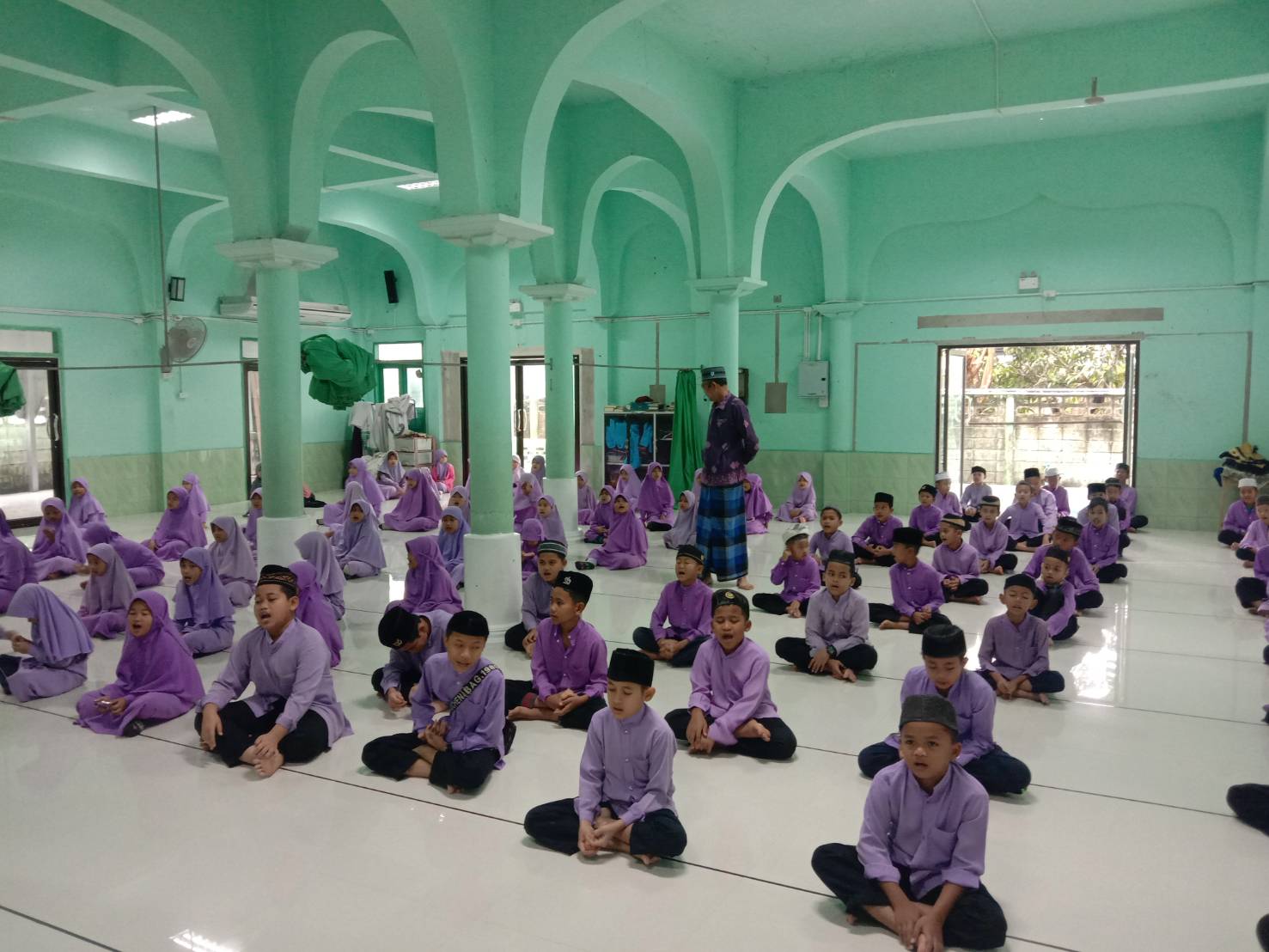 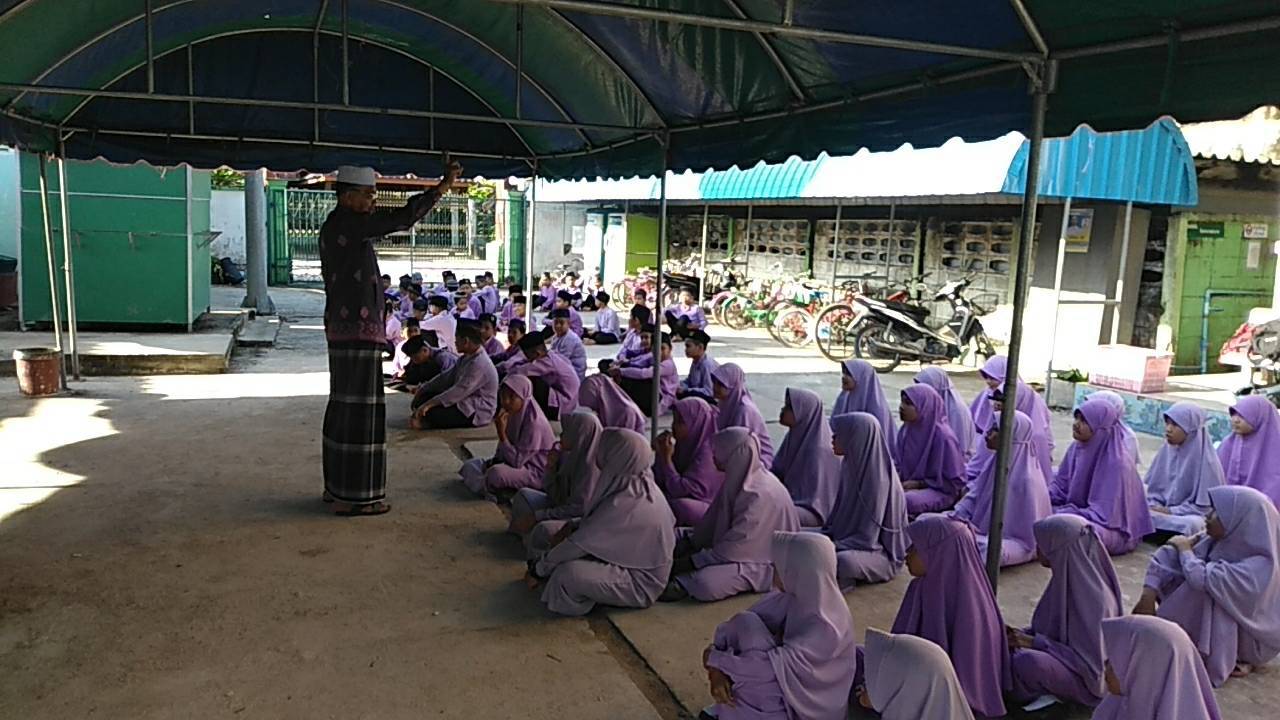 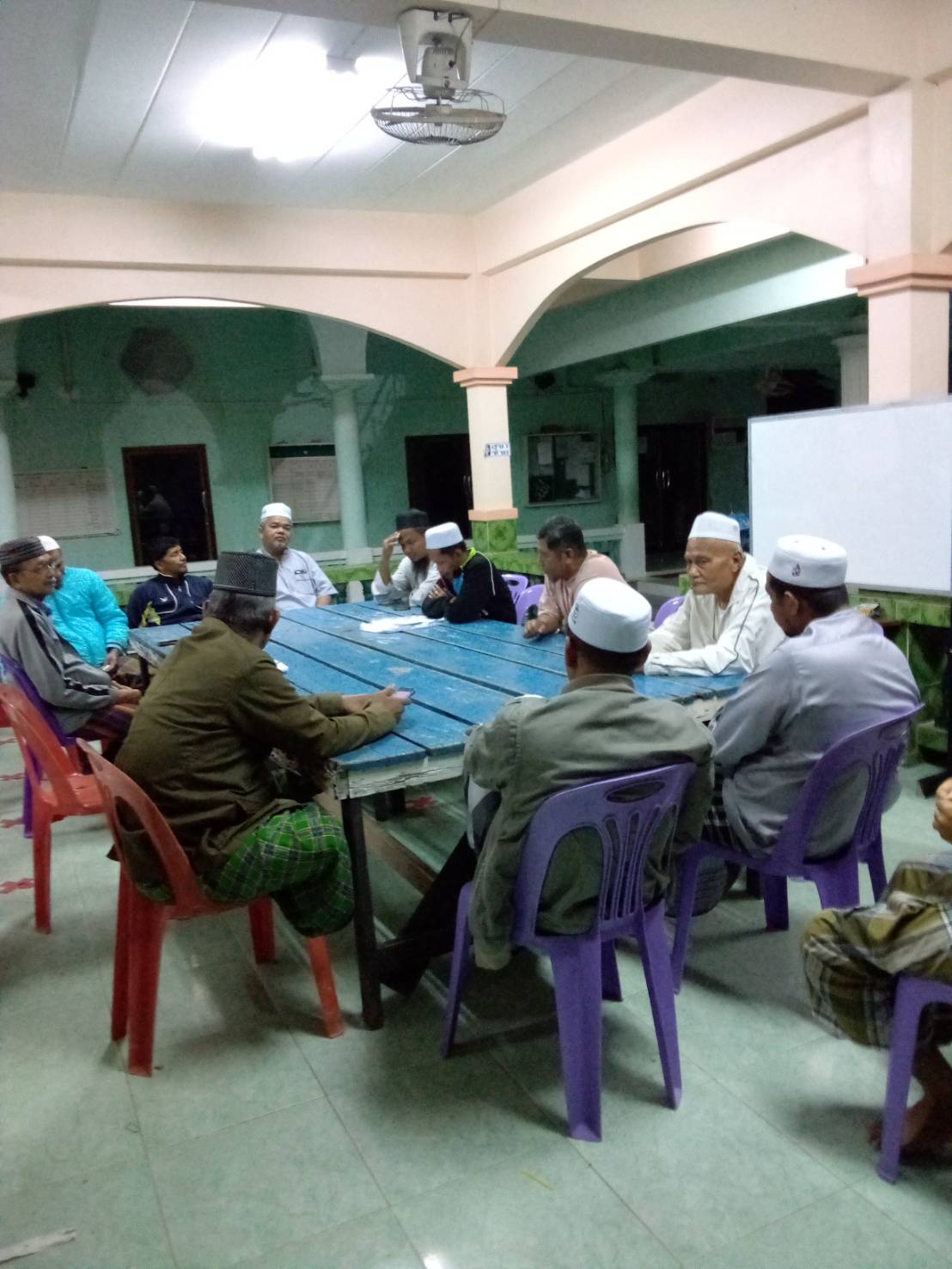 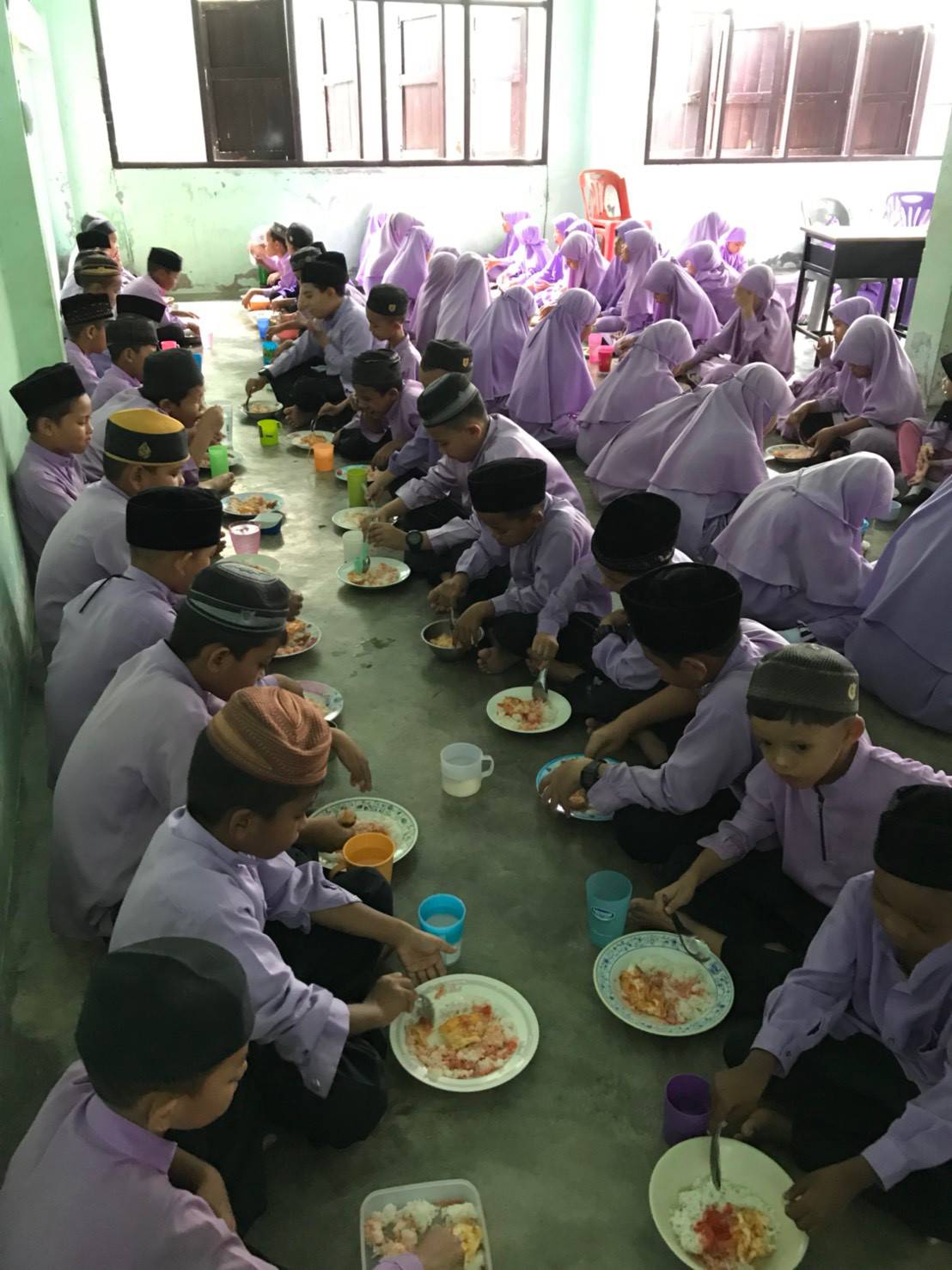 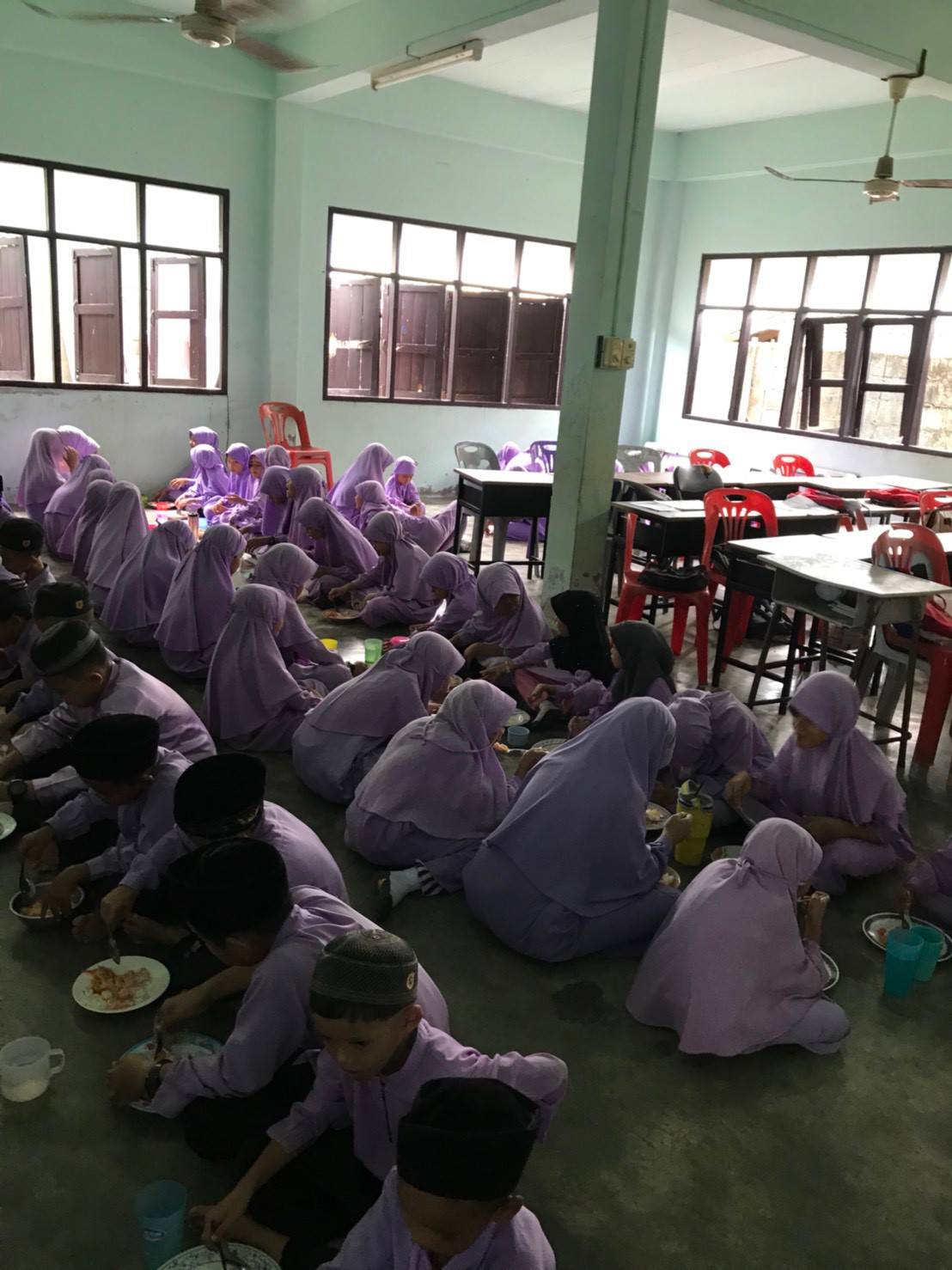 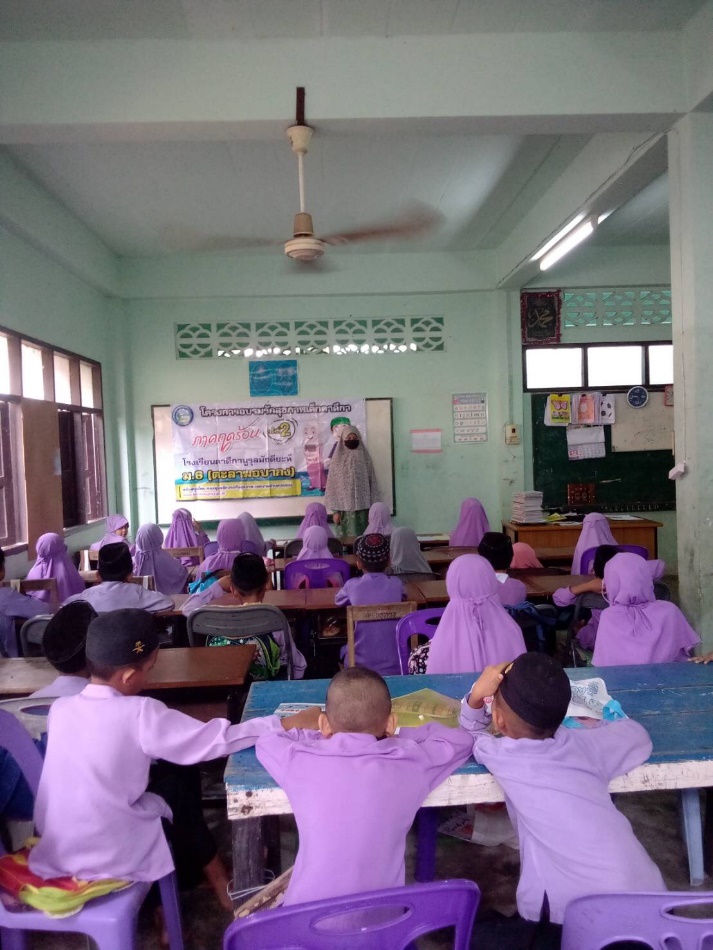 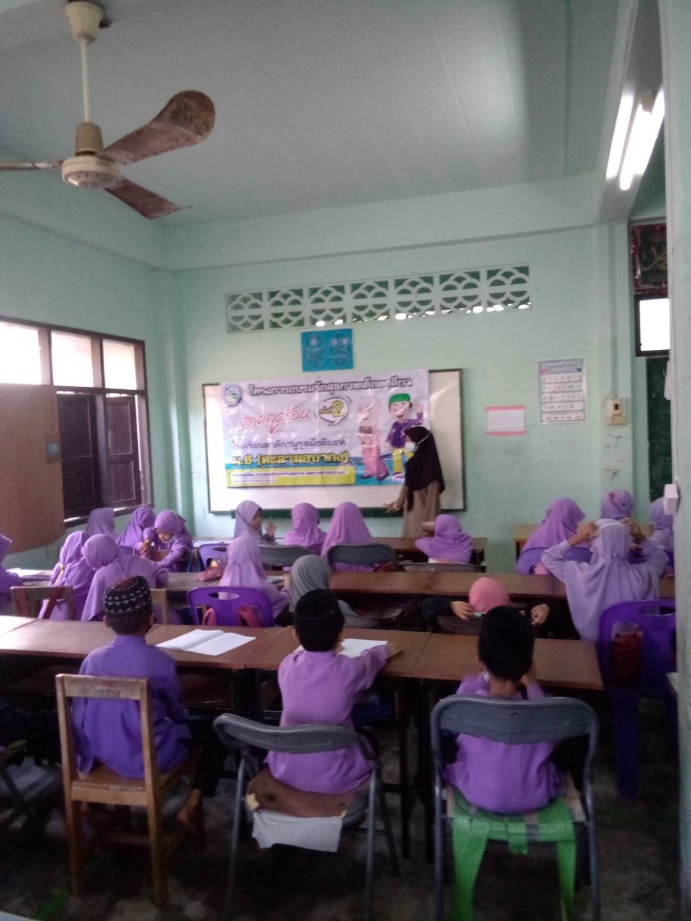 